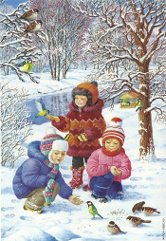 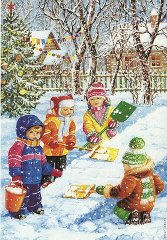 1.Выясните у ребёнка, какое сейчас время года, в какие игры любят играть дети зимой, что им нужно для зимних игр.В качестве экскурсии сходите с ребёнком на зимний стадион. Обратите внимание, какими видами спорта занимаются дети.2.Отгадайте загадки. Выучите одну из них. *Кто по снегу быстро мчится, провалиться не боится? (Лыжник)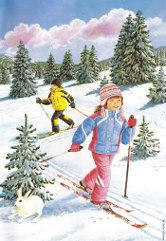 *Мчусь, как пуля вперёд, лишь поскрипывает лёд.Да мелькают огоньки. Кто несёт меня? (Коньки)*Всё лето стояли, зимы ожидали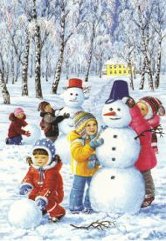 Дождались поры - помчались с горы. (Санки)*Меня не растили – из снега слепили.                       Вместо носа ловко сунули морковку.Глаза – угольки, губы – сучки.Холодная, большая. Кто я такая? (Снежная баба)3.Дидиктическая игра «Кому что нужно?» Лыжнику нужны лыжи, хоккеисту - …, фигуристу - …4.Выучите стихотворение: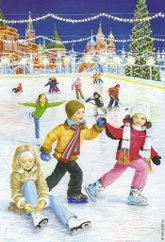 Я катаюсь на коньках, разгорелись ушки.Рукавички на руках, шапка на макушке.       Раз, два – чуть не поскользнулся, Раз, два – чуть не кувыркнулся,Снег, снег, снег – засыпает он нас всех.Дети все на лыжи встали и по снегу побежали.Покатились санки вниз, крепче, куколка, держись.Ты сиди, не упади – там канавка впереди.Надо ездить осторожно, а не то разбиться можно.